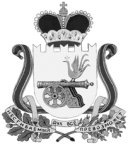 СОВЕТ ДЕПУТАТОВ ВЯЗЕМСКОГО ГОРОДСКОГО ПОСЕЛЕНИЯ ВЯЗЕМСКОГО РАЙОНА СМОЛЕНСКОЙ ОБЛАСТИРЕШЕНИЕот 27.12.2016 № 88О внесении изменений в Положение о бюджетном процессе в Вяземском городском поселении Вяземского района Смоленской областиВ соответствии с Бюджетным кодексом Российской Федерации, руководствуясь статьей 22 Устава Вяземского городского поселения Вяземского района Смоленской области, рассмотрев обращение Главы Администрации муниципального образования «Вяземский район» Смоленской области от 08.12.2016 № 4336/01-01-21, Совет депутатов Вяземского городского поселения Вяземского района Смоленской областиРЕШИЛ:Внести в Положение о бюджетном процессе в Вяземском городском поселении Вяземского района Смоленской области, утвержденное решением Совета депутатов Вяземского городского поселения Вяземского района Смоленской области от 18.10.2016 № 73, следующие изменения:1. Приостановить до 1 января 2017 года:а) действие абзаца 22 части 2 статьи 2;б) действие пунктов 9 и 30 части 1 статьи 9.2. Дополнить Главу 1.статьей 13.1. следующего содержания:«Статья 13.1. Отдельные вопросы исполнения бюджета поселения. Изменение показателей сводной бюджетной росписи бюджета поселения1. В соответствии с пунктом 8 статьи 217 Бюджетного кодекса Российской Федерации дополнительными основаниями для внесения изменений в сводную бюджетную роспись бюджета поселения без внесения изменений в решение о бюджете поселения в соответствии с приказом начальника финансового управления Администрации муниципального образования «Вяземский район» Смоленской области (далее - дополнительные основания) являются:1) внесение изменений в муниципальную программу в части перераспределения бюджетных ассигнований по подпрограммам и мероприятиям, а также включения новых мероприятий в пределах общего объема бюджетных ассигнований, предусмотренных в текущем финансовом году решением о бюджете поселения на реализацию данной муниципальной программы;2) внесение изменений в муниципальные программы в части перераспределения бюджетных ассигнований между ними в пределах суммарного общего объема бюджетных ассигнований, предусмотренных в текущем финансовом году решением о бюджете поселения на их реализацию;3) увеличение бюджетных ассигнований по отдельным разделам, подразделам, целевым статьям и видам расходов бюджета за счет экономии по использованию в текущем финансовом году бюджетных ассигнований на оказание муниципальных услуг - в пределах общего объема бюджетных ассигнований, предусмотренных главному распорядителю бюджетных средств в текущем финансовом году на оказание муниципальных услуг при условии, что увеличение бюджетных ассигнований по соответствующему виду расходов не превышает 10 процентов;2. Иные дополнительные основания могут устанавливаться решением о бюджете поселения.».3. Настоящее решение вступает в силу со дня его официального опубликования.4. Опубликовать настоящее решение в газете «Мой город-Вязьма» и электронном периодическом издании» Мой город – Вязьма.ru» (MGORV. RU).Глава муниципального образованияВяземского городского поселенияВяземского района Смоленской области                                            А.А. Григорьев